                                - Đội Hình Đội Ngũ:(Ôn tập hợp hàng doc, hàng ngang, dóng hàng, điểm số,dàn hàng, dồn hàng).                                - Trò chơi: Chuyển đồ vật.I. Mục Tiêu: Sau giờ học học sinh có khả năng:1.Kiến thức: Ôn tập hợp hàng doc, hàng ngang, dóng hàng, điểm số,dàn hàng, dồn hàng; Trò chơi: Chuyển đồ vật.2.kĩ năng: Tập hợp đội hình nhanh, trật tự, thẳng hàng theo đúng khẩu lệnh. Chơi đúng luật.3.Thái độ:  Tham gia trò chơi tương đối nhanh nhẹn, chủ động,vui vẻ, đoàn kết II. Địa Điểm  - Phương Tiện:                                 Sân trường vệ sinh sạch sẽ.                                 Còi, kẻ vạch chơi, đồ vật.III. Nội Dung và Phương Pháp Lên Lớp:	Điều chỉnh sau bài dạy:  GV dạy trực tuyến (Zoom) cho học sinh quan sát động tác qua video, hình ảnh, tranh minh họa động tác; phối hợp với CMHS để hỗ trợ HS tập luyện. Gửi  phiếu học tập cho học sinh luyện tập tại nhà trong thời gian phòng dịch Covid.Tiết   12:               - ĐHĐN: Ôn dàn hàng, dồn hàng, đi đều vòng phải, vòng trái, đổi chân khi đi sai nhịp.                                - Trò chơi: Lăn bóng bằng tay.I. Mục Tiêu: Sau giờ học học sinh có khả năng:1.Kiến thức: Ôn dàn, dồn hàng, đi đều vòng phải, vòng trái, đổi chân khi đi sai nhịp.Trò chơi: Lăn bóng bằng tay.2. Kĩ năng: Tập hợp đội hình nhanh, trật tự, thẳng hàng theo đúng khẩu lệnh, đi đều tương đối đúng theo nhịp và vòng đúng hướng, nắm được cách đổi chân khi đi đều sai nhịp. Chơi đúng luật. 3.Thái độ: Rèn hs tham gia trò chơi tương đối nhanh nhẹn, chủ động,vui vẻ, đoàn kết II. Địa Điểm  - Phương Tiện:                                 Sân trường vệ sinh sạch sẽ.                                 Còi, bóng, cột mốc..III. Nội Dung và Phương Pháp Lên Lớp:	Điều chỉnh sau bài dạy:  GV gửi phiếu học tập cho HS; phối hợp với CMHS để hỗ trợ HS tập luyện tại nhà trong thời gian phòng chống dịch Covid.Môn: Thể dụcTiết : 11          Tuần: 6Lớp: 5A,5B,5CGiáo viên: Nguyễn Thị Thu Hằng         KẾ HOẠCH BÀI DẠY                                                                                  Thứ  tư ngày 13 tháng 10 năm 2021PhầnNội DungĐịnh LượngPhương Pháp -Hình Thức Tổ ChứcMở đầu1.Gv nhận lớp,phổ biến nội dung, yêu cầu giờ học. 2. Khởi động: xoay các khớp tay,chân theo nhịp. 3. Tập 5 động tác thể dục giữa giờ.4. Chơi trò chơi: Lộn cầu vồng5. ktbc: Nêu các khẩu lệnh theo yêu cầu của Gv?.Tập hợp 1 nhóm theo đội hình hàng ngang?5-7 ph2x8nh2x8nh1ph1-2phLT báo cáo sĩ số, chúc giáo viên.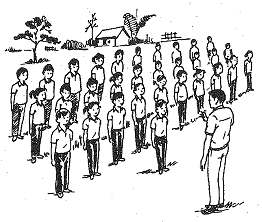 Cán sự lớp điều khiển các bạn khởi động, tập bài thể dục, chơi trò chơi.HS thực hiện động tác theo yêu cầu; HS quan sát, nhận xét bạn và GV nhận xét, đánh giá.Cơ bảnCơ bản1. ôn tập hợp hàng doc, hàng ngang, dóng hàng, điểm số, dàn hàng, dồn hàng:* Chia tổ luyện tập:* Thi đua giữa các tổ:2. Trò chơi: Chuyển đồ vật.Cách chơi: bạn đầu tiên chạy nhanh lên vị trí vòng tròn số 1 mang quả bóng lên vị trí số 2 đặt vào và lấy vật từ ô số 2 mang xuống đặt vào vị trí số 1 rồi chạy về chạm tay bạn số 2, còn mình xếp ở cuối hàng. Trò chơi tiếp tục, đội nào nhanh không phạm luật là thắng cuộc.12 -15ph2-3 lần3-5 ph1 -2ph1lần6ph1-2 lầnCán sự lớp (Gv) điều khiển lớp tập theo các nội dung ôn 1-2 lần. Mời 1-2 bạn học sinh lên điều khiển lớp tập,gv quan sát nhận xét, sửa sai.   o          o          o         o         o         o            o          o          o         o         o         o          Gv chia các tổ về vị trí luyện tập,cán sự tổ điều khiển.HS các tổ thay nhau điều khiển tập.Gv quan sát chung.Tổ 1                                  Tổ 2O o  o o o o o                    O o  o o o o oTổ 3                                   Tổ 4O o  o o o o o                     O o  o o o o oHọc sinh quan sát nhận xét các nhóm tập, gv bổ sung,đánh giá và biểu dương, đồng thời động viên các bạn của các tổ cần cố gắng.HS(Gv) nêu tên trò chơi và nhắc lại cách chơi, sau đó tổ chức cho cả lớp chơi.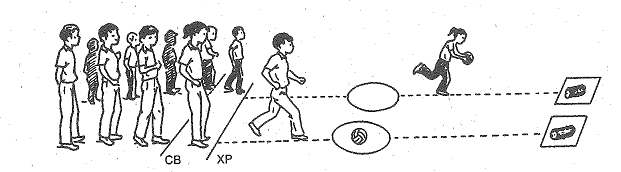 Sau mỗi lần chơi, Gv nhận xét, nhắc nhở, rút kinh nghiệm cho các em trong lần chơi tiếp theo.Kết thúc1. Thực hiện 1 số động  tác thả lỏng.2. GV - Hs cùng nhau hệ thống nội dung bài.HS giao lưu, chia sẻ kiến thức. GV chia sẻ, nhận xét3. Gv nhận xét giờ học,nêu ưu điểm, tồn tại của lớp, cá nhân cần phát huy và cố gắng luyện tập.4. Dặn dò học sinh,kết thúc giờ học.5 phGv (LT) bắt nhịpHs trả lời,Hs nhận xét, Gv bổ sung đánh giá.HS giao lưu chia sẻ kiến thức; Gv nhận xét, chốt, đánh giá.Môn: Thể dụcTiết : 12          Tuần: 6Lớp: 5A,5B,5CGiáo viên: Nguyễn Thị Thu Hằng         KẾ HOẠCH BÀI DẠY                                                                                  Thứ  năm ngày 14 tháng 10 năm 2021PhầnNội DungĐịnh LượngPhương Pháp-Hình Thức Tổ ChứcMở đầu1.Gv nhận lớp,phổ biến nội dung, yêu cầu giờ học. 2. Khởi động: xoay các khớp tay,chân theo nhịp. 3. Tập 5 động tác thể dục.4. Chơi trò chơi: Đi qua đường hầm5. ktbc: Nêu các khẩu lệnh theo yêu cầu của Gv?.Thực hiện động tác theo yêu cầu của GV?5-7 ph1-2ph2x8nh1ph2x8nh1ph1phLT báo cáo sĩ số, chúc giáo viên.Cán sự lớp điều khiển các bạn khởi động, tập bài thể dục, chơi trò chơi.HS thực hiện động tác theo yêu cầu; HS quan sát, nhận xét bạn và GV nhận xét, đánh giá.Cơ bảnCơ bản1. ôn dàn hàng, dồn hàng, đi đều vòng phải, vòng trái, đổi chân khi đi sai nhịp:* Chia tổ luyện tập:* Thi đua giữa các tổ:2. Trò chơi:  Lăn bóng bằng tay.Cách chơi:người cúi, dùng bàn tay để sát bóng lăn bóng đi đến cột mốc khéo léo vòng qua cột mốc rồi lăn bóng về trao bóng cho bạn tiếp theo, còn mình về xếp cuối hàng. Trò chơi tiếp tục.15 -18ph2-3 lần3-5 ph1 lần6-8ph1-2 lầnCán sự lớp điều khiển lớp tập. Gv quan sát nhận xét, sửa sai chung cho cả lớp và sửa cá nhân.   o          o          o         o         o         o            o          o          o         o         o         o            o          o          o         o         o         o        Gv chia các tổ về vị trí luyện tập,cán sự tổ điều khiển.HS các tổ thay nhau điều khiển tập.Gv quan sát chung.Tổ 1                                  Tổ 2O o  o o o o o                    O o  o o o o oTổ 3                                   Tổ 4O o  o o o o o                     O o  o o o o oHọc sinh quan sát nhận xét các nhóm tập, gv bổ sung,đánh giá và biểu dương, đồng thời động viên các bạn của các tổ cần cố gắng.Tổ 1                                  Tổ 2O o  o o o o o                    O o  o o o o oHS(Gv) nêu tên trò chơi và nhắc lại cách chơi, sau đó tổ chức cho hs chơi.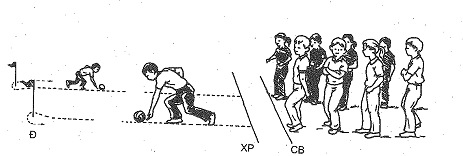 Các em chú ý lăn bóng, điều chỉnh bóng cho bóng đi đúng hướng.Sau mỗi lần chơi, GV nhận xét, rút kinh nghiệm cho các em.Kết thúc1. Thực hiện 1 số độngt ác thả lỏng.2. GV - Hs cùng nhau hệ thống nội dung bài.HS giao lưu, chia sẻ kiến thức. GV chia sẻ, nhận xét3. Gv nhận xét giờ học,nêu ưu điểm, tồn tại của lớp, cá nhân cần phát huy và cố gắng luyện tập.4. Dặn dò học sinh,kết thúc giờ học.5 phGv (LT) bắt nhịpHs trả lời,HS nhận xét, Gv bổ sung đánh giá.HS giao lưu chia sẻ kiến thức; Gv nhận xét, chốt, đánh giá.